ISMAIL                                             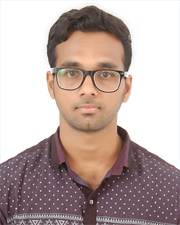 E-mail: ismail.383998@2freemail.com ____________________________________________________________________________                                  CAREER OBJECTIVE: To work in globally competitive environment on challenging assignments that shall yield the twin benefits of the job satisfaction and a steady-pace professional growth.EDUCATIONAL QUALIFICATIONS:TECHNICAL SKILLS:Operating System             :     Windows XP/Vista/WIN7Mechanical Designing      :    AUTOCAD,HVAC (heat ventilation air conditioning)IT Proficiency                     :    MS OFFICEGraphic Application          :    Adobe PhotoshopSTRENGHTS:Focused and goal driven with strong work ethics, continuously striving for improvement coupled with commitment to offer quality work.Positive thinking.Confidence is my asset.Ability to learn quickly.ACADEMIC PROJECTS:MINI PROJECT      :      Design study of Multi Plate ClutchesRole: In our project we study the different types of clutches and design of multi plate clutch.The types of clutches can be classify by : The method of transmitting torque : friction,Hydraulic,automatic.The method of control : manual,manual with booster,automatic.The method of creating force on pressure plate : spring clutches(cylindrical,conical and disc springsThe shape of friction surfaces : disc,cone,drumThe number of driven plate(disc plate clutches): single,double,multi-disc clutches(mainly used in automatic transmission) MAJOR PROJECT   :  Manufacturing and Applications of SEGWAY PERSONAL TRANSPORTERRole: This project is an personal transporter is a two wheeled,self balancing,battery powered motor vehicle invented by dean kamen . segway is an electric scooter of future technology.The segway personal transporters uses two motors and two supporting wheels resulting changes in its pitch angle and to maintain balance,it drives wheels forward and backward as needed to return its pitch to upright.Its working : the segway pt works like a human body.when walking, if you lean forward you take a step forward to keep your balance.if you lean back,you step back. Segway pt components : handlebar,infokey controller in dock(switch on/off),lean stear frame,tire/wheels assembly,powerbase with batteries(the battery is lithium-ion of 12v and rechargeable.it weights about 4 to 5kgWORKED AS A HVAC ENGINEER(JULY2017-AUGUST2018):Performed Thermal Loading calculations in order to size Heating Ventilation and Air Conditioning (HVAC) Systems.Designed and modeled HVAC systems using  AutoCAD software.Coordinated with architects and other engineering departments to solve and avoid design conflicts.Calculated and analyzed Ventilation Indexes for various codes to verify that the most stringent standards were met.Used calculated data to select equipment that was suitable for the specific job.Performed pressure drop calculations through piping in order to properly size boiler systems.Researched and assisted in the development of operation and maintenance manuals for HVAC equipment Evaluated and managed LEED projects to verify that standards were being met in an effort to achieve highest possible accreditation.Learned the new Revit software being implemented in the firm, and assisted in the training of other employees with the software. PERSONAL DETAILS:Date of birth                                                              :                      22 May 1995Nationality                                                                 :                      IndianReligion                                                                      :                      MuslimHobbies                                                                      :                      Listening to music, Playing CricketLanguages Known                                                    :                       English, Telugu, Hindi, and Urdu__________________________________________________________________________________DECLARATION:                           I hereby declare that all statements made in the curriculum are true, complete and correct to the best of my knowledge             COURSENAME OF THE INSTITUTIONBOARDYEAR OF PASSPERCENTAGEB.TECH(MECHANICAL ENGINEERING)VAAGDEVI COLLEGE OF ENGINEERING ,BOLLIKUNTA,WARANGALJawaharlal  Nehru Technological University Hyderabad(JNTUH)201760INTERMEDIATE(M.P.C)SVS JUNIOR COLLEGE ,HANAMKONDABoard Of Intermediate Education, Andhrapradesh  (BIEAP)201355SECONDARY EDUCATION(S.S.C)TEJASWI HIGH SCHOOL,NAIMNAGAR, HANAMKONDABoard Of Secondary Education, Andhrapradesh  201075